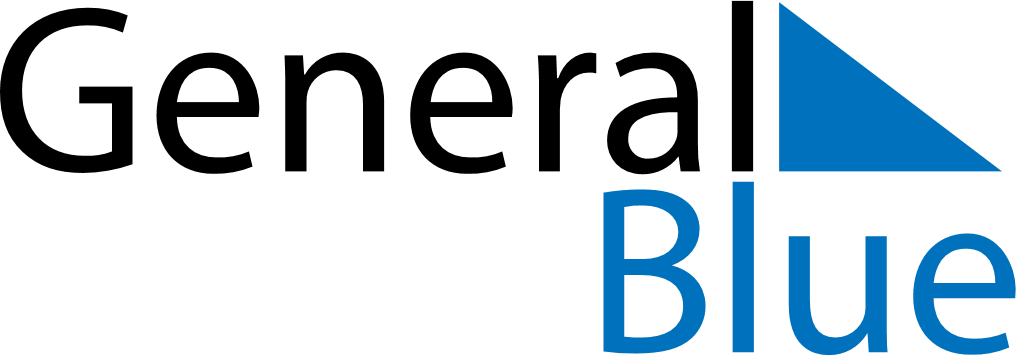 December 2024December 2024December 2024December 2024December 2024December 2024Palmer, Alaska, United StatesPalmer, Alaska, United StatesPalmer, Alaska, United StatesPalmer, Alaska, United StatesPalmer, Alaska, United StatesPalmer, Alaska, United StatesSunday Monday Tuesday Wednesday Thursday Friday Saturday 1 2 3 4 5 6 7 Sunrise: 9:45 AM Sunset: 3:45 PM Daylight: 5 hours and 59 minutes. Sunrise: 9:48 AM Sunset: 3:43 PM Daylight: 5 hours and 55 minutes. Sunrise: 9:50 AM Sunset: 3:42 PM Daylight: 5 hours and 52 minutes. Sunrise: 9:52 AM Sunset: 3:40 PM Daylight: 5 hours and 48 minutes. Sunrise: 9:54 AM Sunset: 3:39 PM Daylight: 5 hours and 45 minutes. Sunrise: 9:56 AM Sunset: 3:38 PM Daylight: 5 hours and 42 minutes. Sunrise: 9:58 AM Sunset: 3:37 PM Daylight: 5 hours and 39 minutes. 8 9 10 11 12 13 14 Sunrise: 9:59 AM Sunset: 3:36 PM Daylight: 5 hours and 36 minutes. Sunrise: 10:01 AM Sunset: 3:35 PM Daylight: 5 hours and 34 minutes. Sunrise: 10:03 AM Sunset: 3:35 PM Daylight: 5 hours and 31 minutes. Sunrise: 10:04 AM Sunset: 3:34 PM Daylight: 5 hours and 29 minutes. Sunrise: 10:06 AM Sunset: 3:33 PM Daylight: 5 hours and 27 minutes. Sunrise: 10:07 AM Sunset: 3:33 PM Daylight: 5 hours and 25 minutes. Sunrise: 10:09 AM Sunset: 3:33 PM Daylight: 5 hours and 24 minutes. 15 16 17 18 19 20 21 Sunrise: 10:10 AM Sunset: 3:32 PM Daylight: 5 hours and 22 minutes. Sunrise: 10:11 AM Sunset: 3:32 PM Daylight: 5 hours and 21 minutes. Sunrise: 10:12 AM Sunset: 3:32 PM Daylight: 5 hours and 20 minutes. Sunrise: 10:13 AM Sunset: 3:32 PM Daylight: 5 hours and 19 minutes. Sunrise: 10:14 AM Sunset: 3:32 PM Daylight: 5 hours and 18 minutes. Sunrise: 10:14 AM Sunset: 3:33 PM Daylight: 5 hours and 18 minutes. Sunrise: 10:15 AM Sunset: 3:33 PM Daylight: 5 hours and 18 minutes. 22 23 24 25 26 27 28 Sunrise: 10:15 AM Sunset: 3:34 PM Daylight: 5 hours and 18 minutes. Sunrise: 10:16 AM Sunset: 3:34 PM Daylight: 5 hours and 18 minutes. Sunrise: 10:16 AM Sunset: 3:35 PM Daylight: 5 hours and 18 minutes. Sunrise: 10:16 AM Sunset: 3:36 PM Daylight: 5 hours and 19 minutes. Sunrise: 10:16 AM Sunset: 3:37 PM Daylight: 5 hours and 20 minutes. Sunrise: 10:16 AM Sunset: 3:38 PM Daylight: 5 hours and 21 minutes. Sunrise: 10:16 AM Sunset: 3:39 PM Daylight: 5 hours and 22 minutes. 29 30 31 Sunrise: 10:16 AM Sunset: 3:40 PM Daylight: 5 hours and 24 minutes. Sunrise: 10:15 AM Sunset: 3:42 PM Daylight: 5 hours and 26 minutes. Sunrise: 10:15 AM Sunset: 3:43 PM Daylight: 5 hours and 27 minutes. 